后勤服务集团工作效能督查情况简报（第八期）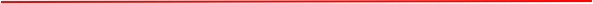 各中心：9月11日和13日，集团工作效能督查小组先后对交通路校区和龙湖东校区相关中心人员在岗在位和履职情况进行督查,重点检查了工作人员遵守出勤制度情况、工作纪律情况。现将督查情况通报如下：校园水电保障与修缮中心黄小柱、王超脱岗，督查组将对以上2人进行约谈,并要求深刻反省和自纠，其他人员均在岗在位。通过检查发现，大多数中心能够严格遵守集团的工作和劳动纪律，出勤情况良好，集团日常保障和服务工作井然有序，且工作状态良好。集团工作效能督查组将进一步加大对各中心效能暗访力度，严肃工作纪律、规范工作行为，严肃查处违反集团效能建设行为。集团效能建设领导小组                               2018年9月14日